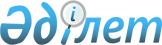 О внесении изменений и дополнения в решение Казалинского районного маслихата от 26 декабря 2019 года № 360 "О бюджете сельского округа Коларык на 2020-2022 годы"Решение Казалинского районного маслихата Кызылординской области от 28 октября 2020 года № 494. Зарегистрировано Департаментом юстиции Кызылординской области 2 ноября 2020 года № 7773
      В соответствии со статьей 109-1 Кодекса Республики Казахстан от 4 декабря 2008 года "Бюджетный кодекс Республики Казахстан", пунктом 2-7 статьи 6 Закона Республики Казахстан от 23 января 2001 года "О местном государственном управлении и самоуправлении в Республике Казахстан", Казалинский районный маслихат РЕШИЛ:
      1.Внести в решение Казалинского районного маслихата от 26 декабря 2019 года № 360 "О бюджете сельского округа Коларык на 2020-2022 годы" (зарегистрировано в Реестре государственной регистрации нормативных правовых актов за номером 7123, опубликовано 11 января 2020 года в эталонном контрольном банке нормативных правовых актов Республики Казахстан) следующие изменения и дополнение:
      пункт 1 изложить в новой редакции:
      "1. Утвердить бюджет сельского округа Коларык на 2020-2022 годы согласно приложениям 1, 2, 3, в том числе на 2020 год в следующих объемах:
      1) доходы – 50967 тысяч тенге, в том числе:
      налоговые поступления – 2727 тысяч тенге;
      поступления трансфертов – 48240 тысяч тенге;
      2) затраты – 51166 тысяч тенге;
      3) чистое бюджетное кредитование – 0;
      бюджетные кредиты – 0;
      погашение бюджетных кредитов – 0;
      4) сальдо по операциям с финансовыми активами – 0;
      приобретение финансовых активов – 0;
      поступления от продажи финансовых активов государства – 0;
      5) дефицит (профицит) бюджета – -199 тысяч тенге;
      6) финансирование дефицита (использование профицита) бюджета – 199 тысяч тенге.".
      Пункт 2 дополнить подпунктом 2) нового содержания:
      "2) расходы по обеспечению деятельности аппаратов акимов 234 тысяч тенге.".
      Приложение 1 к указанному решению изложить в новой редакции согласно приложению к настоящему решению.
      2. Настоящее решение вводится в действие с 1 января 2020 года и подлежит официальному опубликованию. Бюджет на 2020 год сельского округа Коларык
					© 2012. РГП на ПХВ «Институт законодательства и правовой информации Республики Казахстан» Министерства юстиции Республики Казахстан
				
      Председатель внеочередной LXV сессий Казалинского районного маслихата 

А. ОРЫМБАЕВ

      Исполняющий обязанности Секретаря маслихата 

Қ. МАМБЕТЖАН
Приложение к решению
Казалинского районного маслихата
от 28 октября 2020 года № 494Приложение 1 к решению
Казалинского районного маслихата
от 26 декабря 2019 года № 360
Категория
Категория
Категория
Категория
Сумма, тысяч тенге
Класс
Класс
Класс
Сумма, тысяч тенге
Подкласс
Подкласс
Сумма, тысяч тенге
Наименование
Сумма, тысяч тенге
1. Доходы
50967
1
Налоговые поступления
2727
01
Подоходный налог
143
2
Индивидуальный подоходный налог
143
04
Hалоги на собственность
2584
1
Hалоги на имущество
22
3
Земельный налог
353
4
Hалог на транспортные средства
2209
4
Поступления трансфертов 
48240
02
Трансферты из вышестоящих органов государственного управления
48240
3
Трансферты из районного (города областного значения) бюджета
48240
Функциональная группа
Функциональная группа
Функциональная группа
Функциональная группа
Администратор бюджетных программ
Администратор бюджетных программ
Администратор бюджетных программ
Программа
Программа
Наименование
Наименование
2.Затраты
51166
1
Государственные услуги общего характера
29812
124
Аппарат акима города районного значения, села, поселка, сельского округа
29812
001
Услуги по обеспечению деятельности акима города районного значения, села, поселка, сельского округа
29403
022
Капитальные расходы государственного органа
409
7
Жилищно-коммунальное хозяйство
5552
124
Аппарат акима города районного значения, села, поселка, сельского округа
5552
008
Освещение улиц в населенных пунктах
2961
009
Обеспечение санитарии населенных пунктов
500
011
Благоустройство и озеленение населенных пунктов
2091
8
Культура, спорт, туризм и информационное пространство
15802
124
Аппарат акима города районного значения, села, поселка, сельского округа
15802
006
Поддержка культурно-досуговой работы на местном уровне
15802
3. Чистое бюджетное кредитование
0
Бюджетные кредиты
0
Погашение бюджетных кредитов
0
4. Сальдо по операциям с финансовыми активами
0
Приобретение финансовых активов
0
Поступления от продажи финансовых активов государства
0
5. Дефицит (профицит) бюджета
-199
6. Финансирование дефицита (использование профицита) бюджета
199
8
Используемые остатки бюджетных средств
199
01
Остатки бюджетных средств
199
1
Свободные остатки бюджетных средств
199